Impresso em: 07/08/2023 21:16:04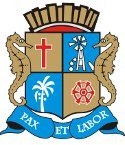 Matéria: REQUERIMENTO 60-2021Autor: PROFª. ÂNGELA MELOGoverno de Sergipe Câmara Municipal de AracajuReunião: 13 SESSÃO OrdináriaData: 03/03/2021Parlamentar	Partido	Voto	HorárioANDERSON DE TUCA BINHOBRENO GARIBALDE CÍCERO DO SANTA MARIA DR. MANUEL MARCOS EDUARDO LIMAEMÍLIA CORRÊA FABIANO OLIVEIRA FÁBIO MEIRELES ISACJOAQUIM DA JANELINHA LINDA BRASILPAQUITO DE TODOS PR. DIEGOPROF. BITTENCOURT PROFª. ÂNGELA MELO RICARDO MARQUES RICARDO VASCONCELOSSÁVIO NETO DE VARDO DA LOTÉRICA SGT. BYRON ESTRELAS DO MAR SHEYLA GALBASONECA VINÍCIUS PORTOPDT PMNUNIÃO BRASIL PODEMOS PSDREPUBLICANOS PATRIOTAPP PODEMOS PDTSOLIDARIEDADE PSOL SOLIDARIEDADE PPPDT PTCIDADANIA REDE PODEMOS REPUBLICANOS CIDADANIA PSDPDTSIM SIM SIM SIM SIM SIM SIM SIM NÃO SIM SIM SIM SIM NÃO SIM SIM SIM SIM SIM NÃO SIM NÃO SIM10:23:5810:24:0310:24:4010:24:0710:24:5010:25:2110:26:5710:27:1110:27:3210:28:1010:28:2910:28:4510:29:0310:29:2010:29:2910:29:5010:30:1810:30:4610:31:0110:31:0810:31:3710:31:4310:32:09NITINHOPSDO Presidente não VotaTotais da Votação	Sim: 19Resultado da Votação: APROVADONão: 4Abstenção: 0	Total de Votos Válidos: 23